         Государственное бюджетное общеобразовательное учреждение Свердловской области «Черноусовская школа-интернат, реализующая адаптированные основные общеобразовательные программы»2020 годНаименование показателя:наименованиеУровень результат1ежегодная Всероссийскую благотворительная акцию «Согревая сердца»всерРеком.  Мин обр.участиеВ преддверии Нового года Всероссийская общественная организация «Содружество выпускников детских домов «Дети всей страны» организует ежегодную Всероссийскую благотворительную акцию «Согревая сердца», которая проводилась  с 10 декабря 2020 года по 10 января 2021 года.Посредством записи новогоднего видео-поздравления для пожилых людей от воспитанников, выпускников организаций для детей-сирот, изготовления авторских новогодних открыток и поделок для последующей передачи в домаинтернаты для престарелых и инвалидов, общения с пожилыми людьми по видеосвязи.Воспитанники Черноусовской школы-интернат с удовольствием приняли участие в акции. На протяжении многих лет с нами дружат сестры милосердия Екатеринбургской Епархии. Наши дети,  под руководством педагогов написали поздравительные письма, которые были переданы одиноким пожилым людям, подопечным  обители милосердия. Так же были отсняты поздравительные видеоролики, которые были отправлены в Епархию, в церковь «Святой Троицы», в дом старчества «Забота».2XIII Международный фестиваль творчества для детей с ограниченными возможностями «Шаг навстречу»междРеком.  Мин обр.Участники и Призёры3 педагога, 4 воспитанника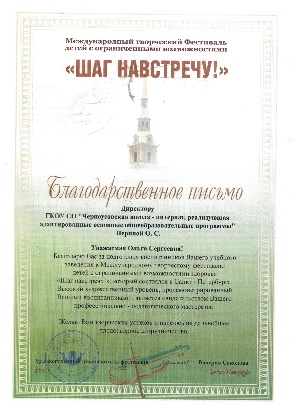 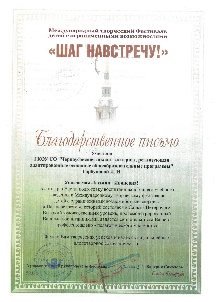 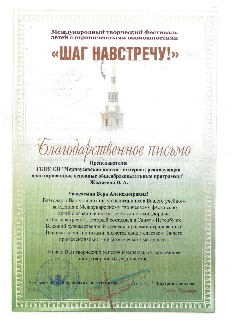 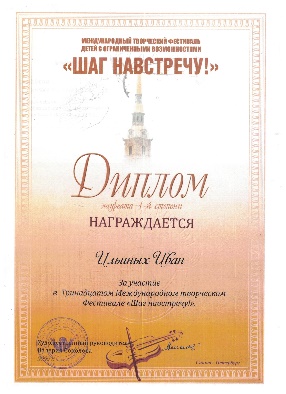 3Второй всероссийский конкурс рисунков детей – инвалидов «Я Могу! Я рисую!»всеросГосДума, Реком.  Мин обр.Участие5 педагогов, 9 воспитанников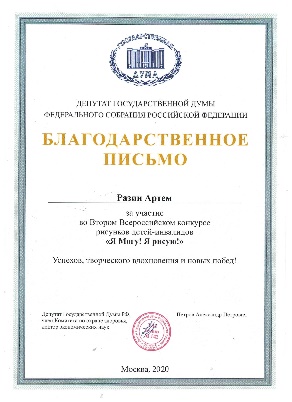 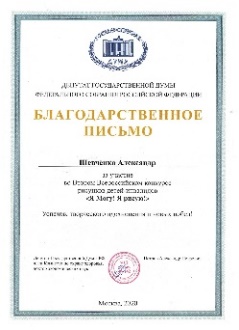 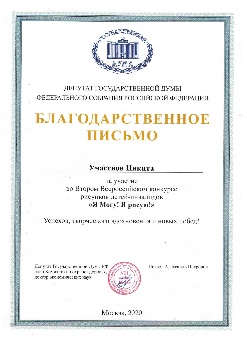 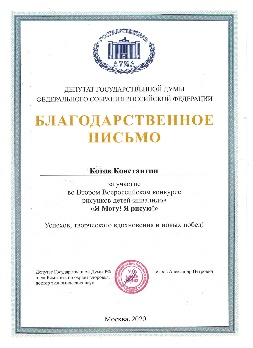 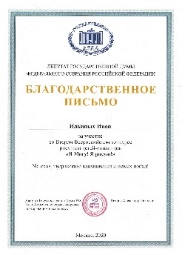 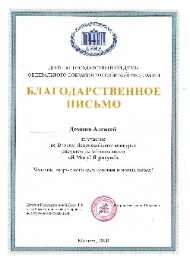 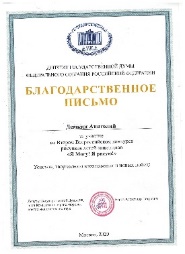 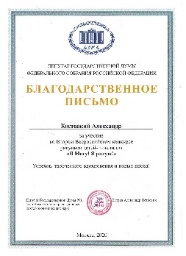 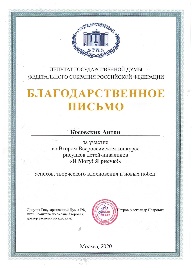 4Международный дистанционный творческий конкурс «Город мастеров», портал «Рыжий кот»междУчастники и Призёры 2 воспитанника, 1 педагогдист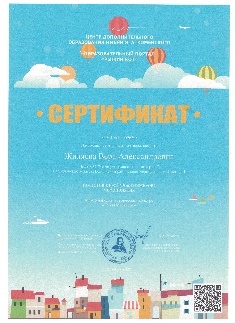 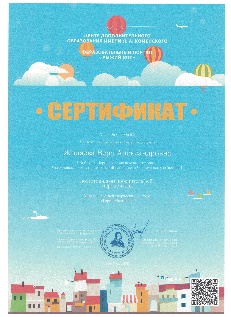 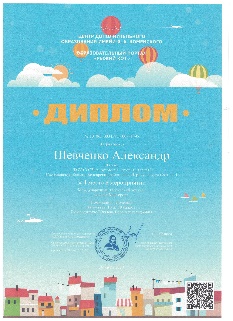 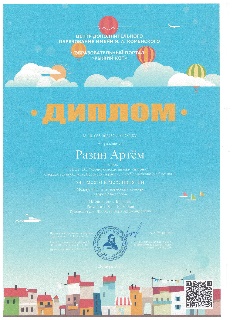 5VII Международная интерактивная олимпиада по биологии для 5 класса, портал «Рыжий кот»междПризёры1 воспитанник, 1 педагогдист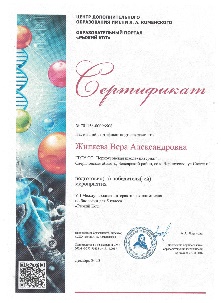 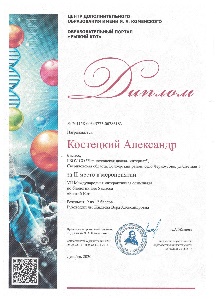 6ХХVII Международная интерактивная олимпиада по окружающему миру для 1-4 классов, портал «Рыжий кот»междУчастники и Призёры 7 воспитанников, 3 педагогадист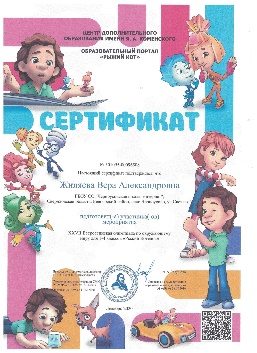 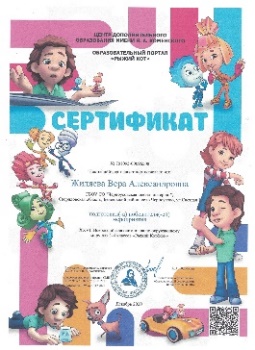 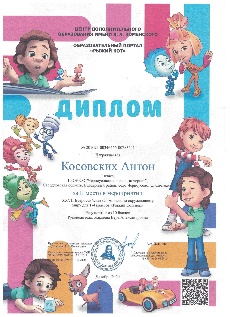 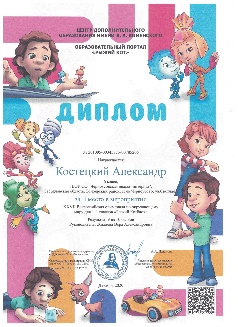 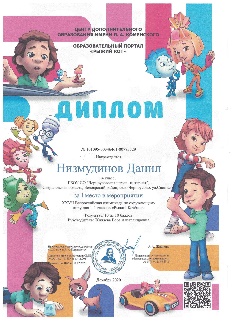 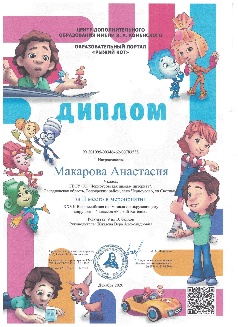 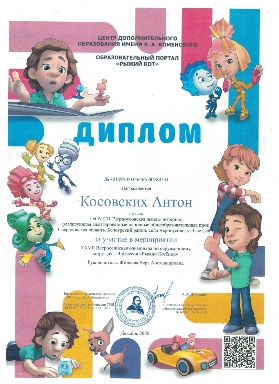 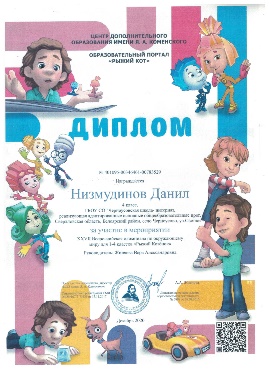 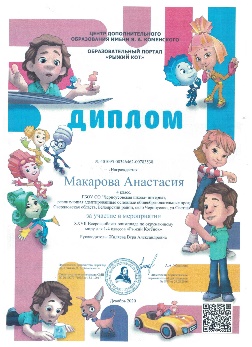 Международный дистанционный творческий конкурс «Где водятся волшебники», портал «Рыжий кот»междУчастники и Призёры 3 воспитанника, 1 педагогдист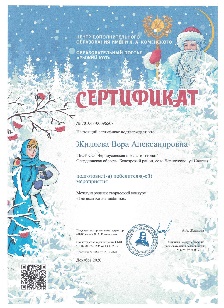 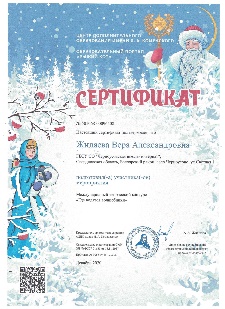 7Международный дистанционный творческий конкурс «Красная книга», портал «Рыжий кот»междУчастники и Призёры 4 воспитанника, 1 педагогдист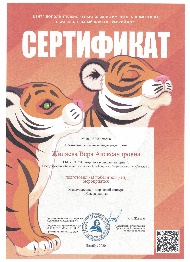 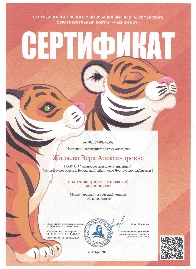 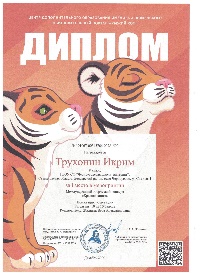 Международный дистанционный творческий конкурс «Осенняя пора», портал «Рыжий кот»междУчастники и Призёры 4 воспитанника, 1 педагогдист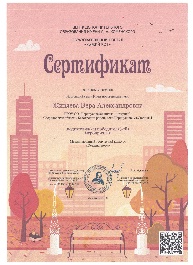 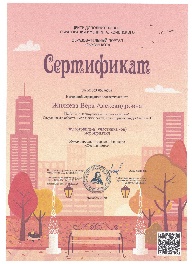 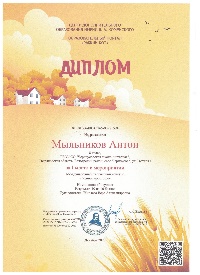 Международный дистанционный творческий конкурс «Родные просторы», портал «Рыжий кот»междУчастники и Призёры 2 воспитанника, 2 педагогадист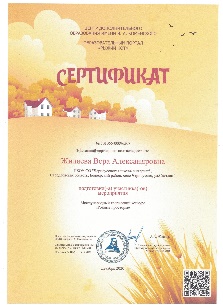 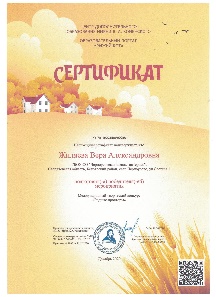 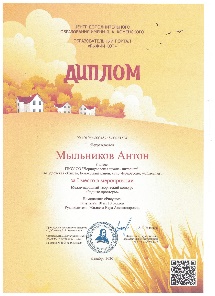 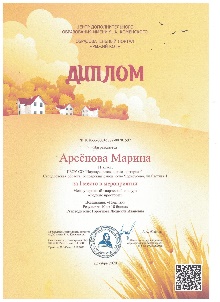 Международный дистанционный творческий конкурс «Здравствуй, гостья-зима!», портал «Рыжий кот»междУчастники и Призёры 5 воспитанников, 1 педагогдист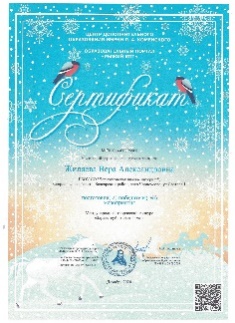 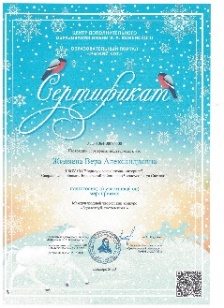 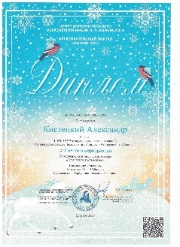 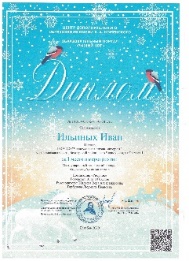 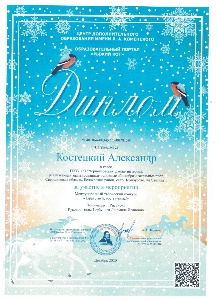 даВсероссийский конкурс детского творчества «Полицейский дядя Степа», посвященный 75-летию победы в ВОВВсерос, инициировано МО МВДучастиедист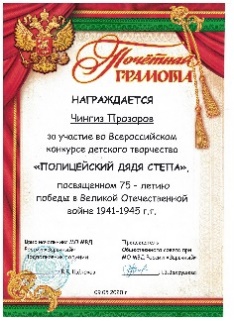 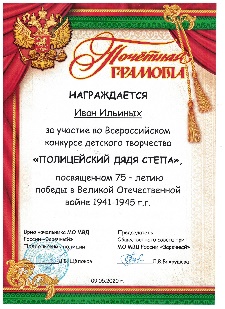 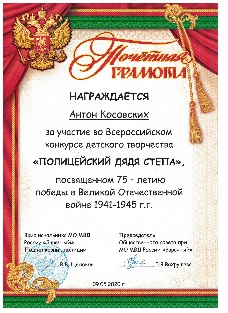 да Международный конкурс детского рисунка «Герои в белом»междучастиедистВоспитанники Черноусовской школы –интернат приняли в Международном конкурсе детского рисунка  «Герои в белом», который приурочен к Международному дню врача. Принять участие нас пригласили наши друзья «Вайсмен клуб» и  Ротари клуб “Новосибирск-Инициатива”. Конкурс посвящен работе докторов.  Дети, во всем мире,  своими рисунками поблагодарят наших героев. По итогам проекта будет сделан ролик с детскими работами для демонстрации в медицинских учреждениях различных стран, а самые талантливые художники будут награждены призами.  Ребята приняли участие по темам:- Мы помогаем докторам;- Если бы я был врачом;- Жизнь доктора;- Веселые процедуры;- Врач моей мечты;- Мой врач - мой герой!;К сожалению, мы не заняли ни какого места, но наши рисунки приняли участие в выставке, которую организовали Вайсмен клуб в  доме семьи Агафуровых  города  Екатеринбурга.Это ссылка на фильмhttps://www.youtube.com/watch?v=vmJ-JcnzQFw&t=6sЭто ссылка на прямую трансляцию с награжденияhttps://www.youtube.com/watch?v=iC1wBTaOJN0даВсероссийский дистанционный конкурс пластилиновых поделок «Великая победа», посвященный 75-летию победы в ВОВвсеросУчастие, призёры4 педагога, 15 воспитанниковдист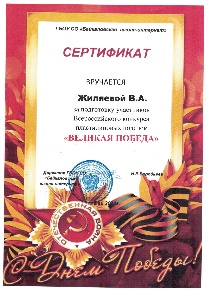 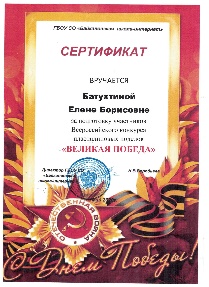 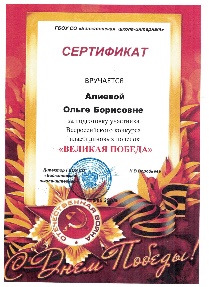 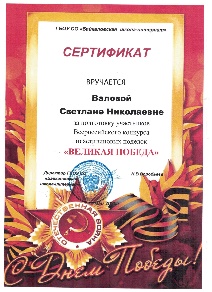 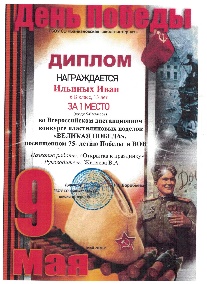 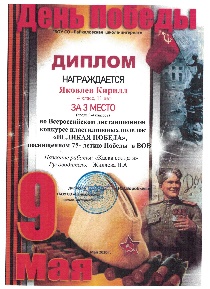 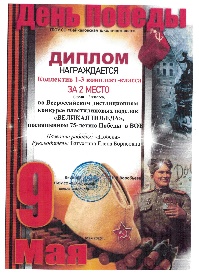 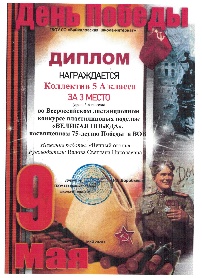 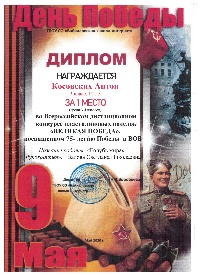 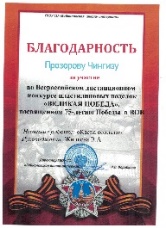 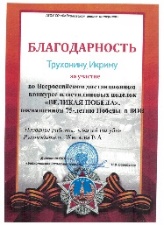 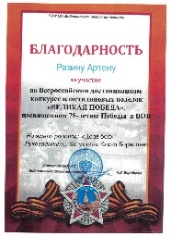 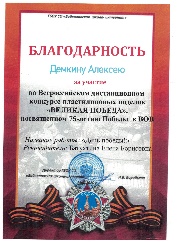 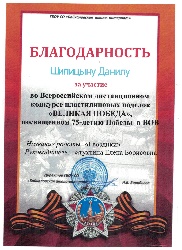 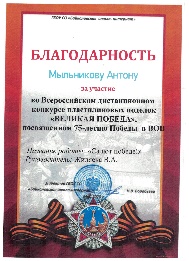 даВсероссийский конкурс«75-летие Великой Победы»всероссУчастие. Призёры14 детей, 3 педагогаНоминации: творческие работы «Наша история», «Викторина «По страницам истории», онлайн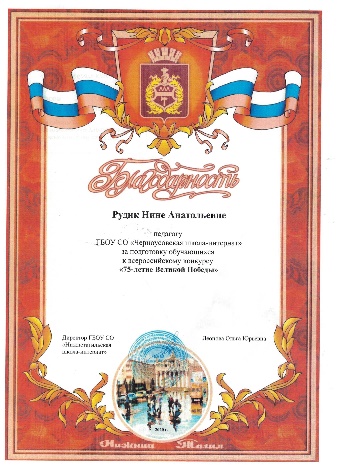 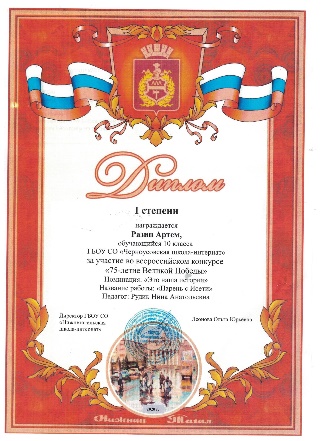 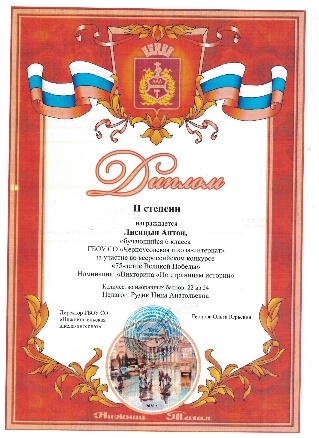 даОбластной конкурс детского творчества «Созвездие» облПравительство СОРеком.  Мин обр.Организация 1 этапа, Призёры 1 место, 1 педагог, 6 воспитанников в номинации «хореография», участие 1 воспитанник, номинация «вокал»очно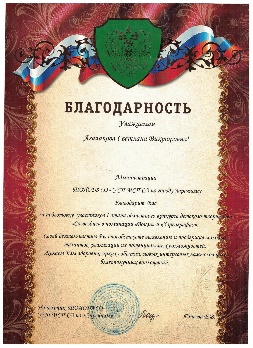 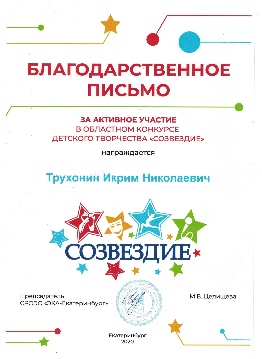 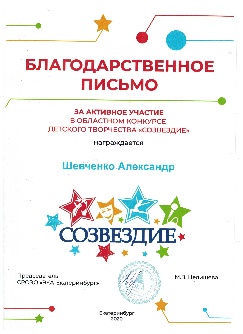 даОбластной конкурс творческих работ «Я это лето в сердце сохраню»Обл.Реком.  Мин обрУчастие. Призёры2 педагог, 15 воспитанниковдист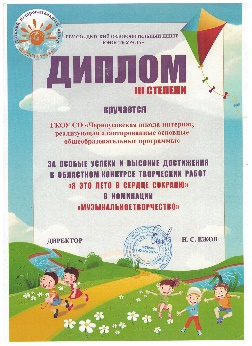 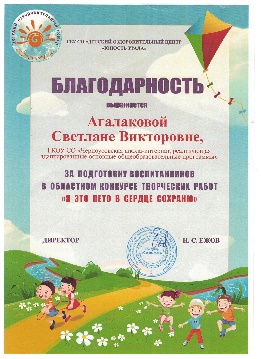 даКонкурс проектных работ «9 декабря – День героев Отечества»Обл, центр РесурсРеком.  Мин обрПризёрыдист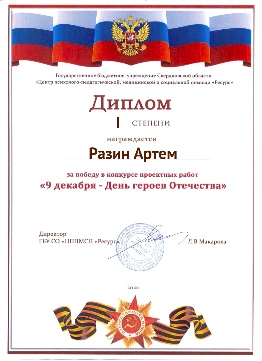 Областной онлайн-фестиваль «Новогодний калейдоскоп» среди обучающихся образовательных организаций СО, реализующих общеобразовательные программы для обучающихся с интеллектуальными нарушениями.облРеком.  Мин обр.Участие2 педагога, 2 воспитанникадист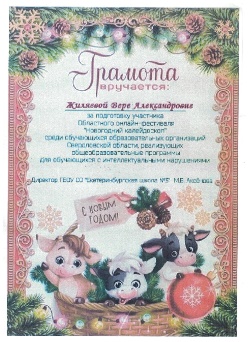 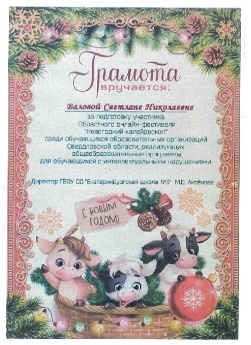 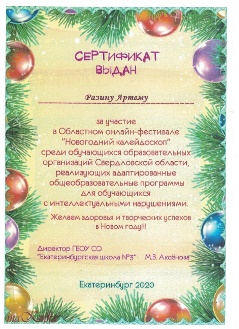 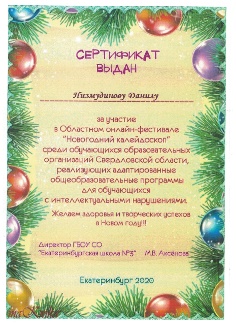 Областной конкурс спортивных танцев «Спортивная волна»облПризёрыдиплом 1 степени, 5 воспитанников, 1 педагог в номинации «Спортивный танец без предметов» в старшей возрастной группеочно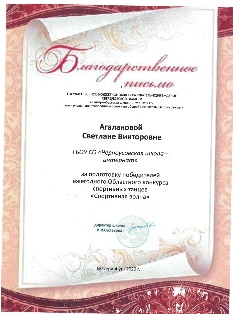 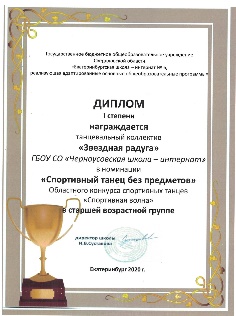 .XII областной фестиваль творчества работников образования СО «Грани таланта»облРеком.  Мин обр.Призёры, участники5 сотрудников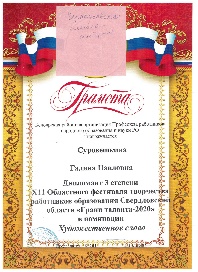 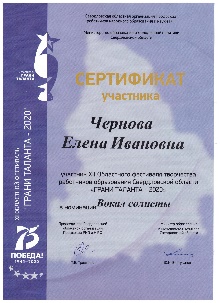 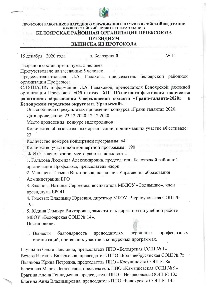 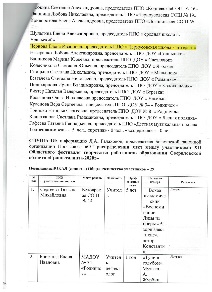 даОбластной конкурс «Уральский мастер сказов»облПризёры. дист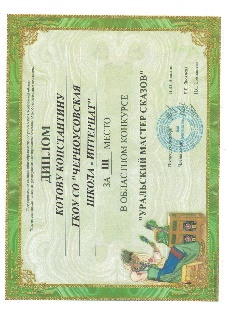 даОбластной конкурс декоративно-прикладного искусства «АртМастер» для детей с особыми потребностями в направлении «Творческая работа»облДворец молодежи, Реком.  Мин обр.Призёры.2 и 3 места в номинациях «Лучшая работа по дереву», «Изделия из бумаги», Изделия из бросового материала», «Парад идей», «Изделие в технике бисероплетение», 12 воспитанников, 5 педагогов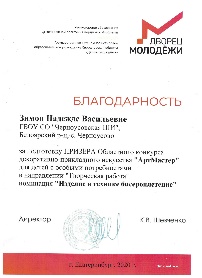 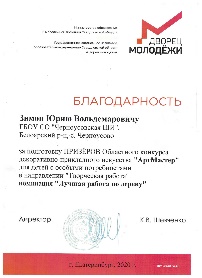 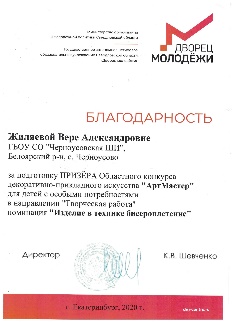 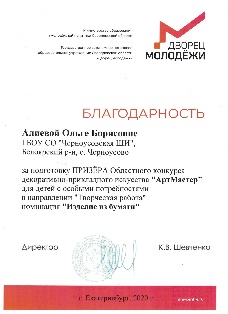 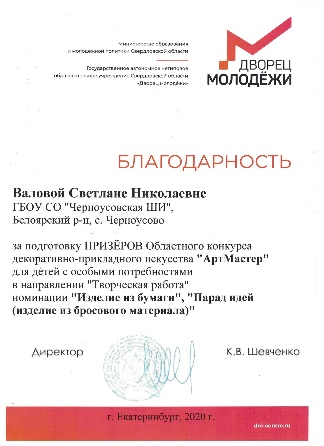 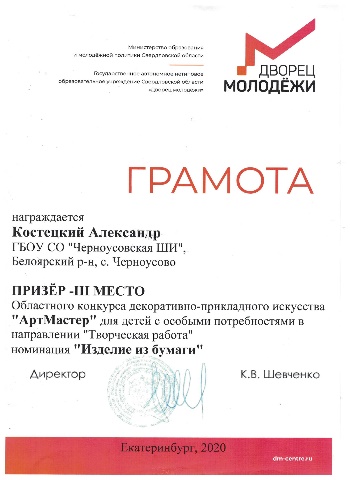 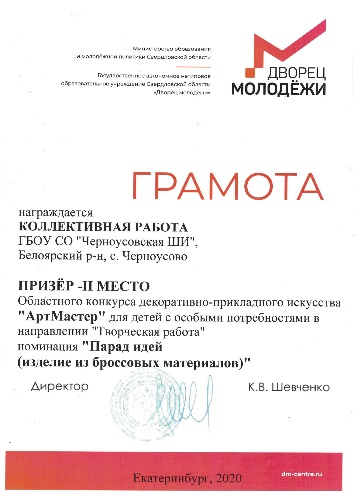 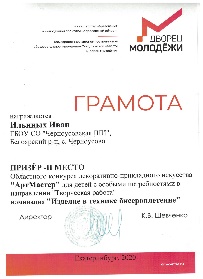 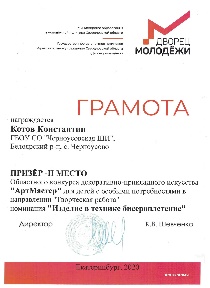 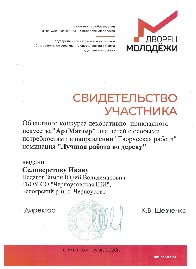 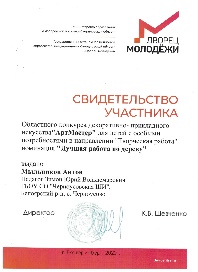 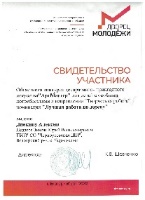 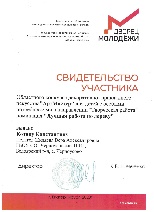 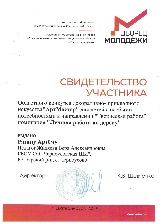 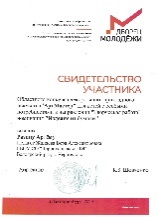 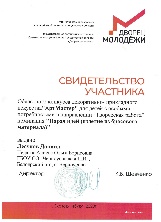 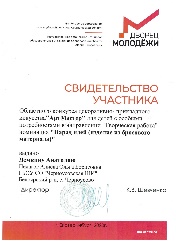 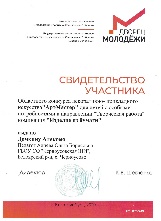 VI фестиваль Рождественской открытки Вифлеемская звезда»облУчастникигорбуноваочно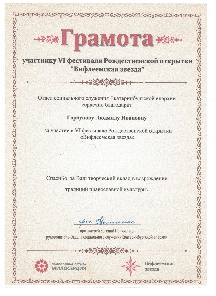 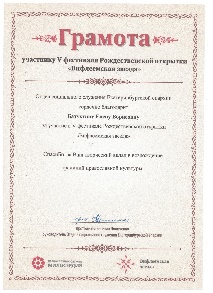 Окружной дистанционный конкурс «Рукавичка для Деда МорозаоблПризёры5 детей, 2 педагогадист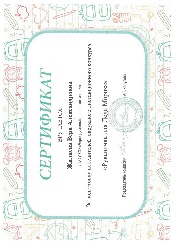 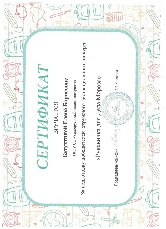 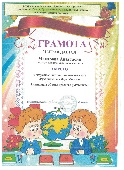 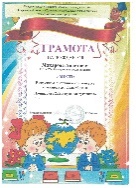 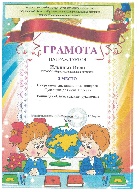 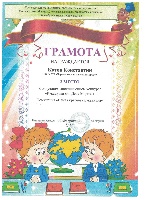 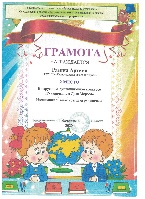 Районный фотоконкурс «Цветник на подоконнике»районучастникидист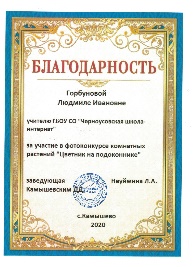 Районный фотоконкурс «У меня в садочке, расцвели цветочки»районУчастники2 педагогадист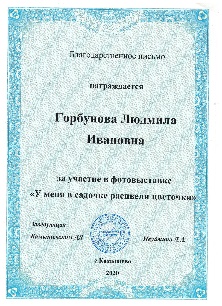 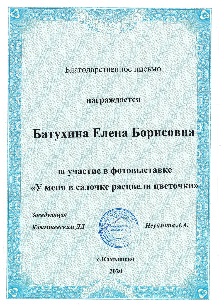 даРайонный конкурс рисунков «Как победить корону у вируса»райИнициировано Профсоюзной Организайией Белоярского районаУчастникидист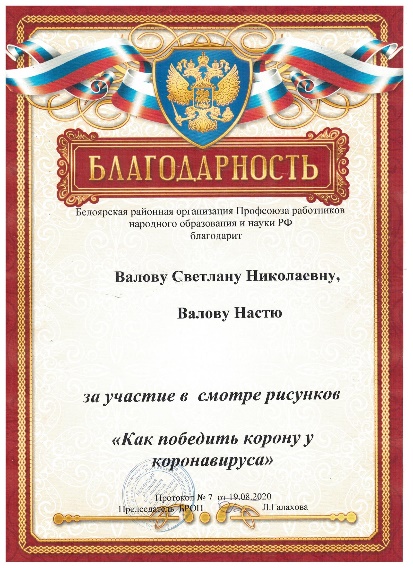 даРайонные викторины, акции, посвященные 75-летию Победы в ВОВрайИнициировано Профсоюзной Организайией Белоярского районаУчастникидист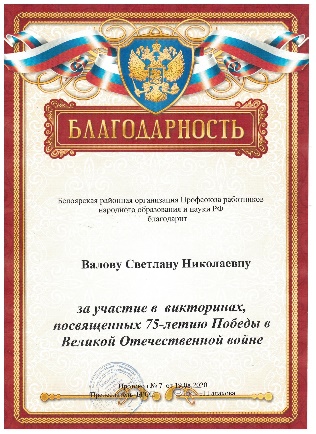 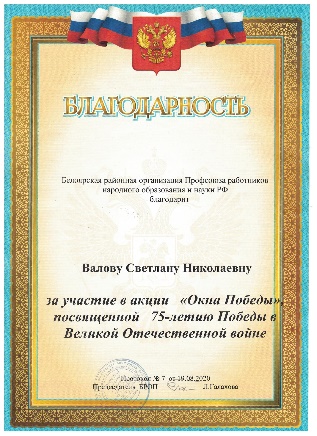 датанаименованиеучастникиОсвещение информации В течение годаПроект «Дни дружбы»На уровне села, районавсе педагоги и воспитанникиЯнварь-мартВолонтёрская деятельностьАкции:«Дорогой милосердия»«10 000 добрых дел»Рекомендовано Мин.ОбрПедагоги и воспитанники Черноусовской школы – интерната, представители сельской Управы, жители села«МЕРОПРИЯТИЯ», chernous-school.ruянварь“Лыжня России”-Всероссийская массовая лыжная гонка Рекомендовано Мин.Обр.Педагоги и воспитанники Черноусовской школы – интерната, Педагоги и обучающиеся МБОУ СОШ №19, представители сельской Управы, жители селаchernous-school.ru21.02.20Дни дружбыДень защитника Отечества-военно-спортивная игра «Зарница» Педагоги и воспитанники Черноусовской школы – интерната, военнослужащие в/ч п. Уральский, глава Белоярского ГОchernous-school.ru01.03.20МасленицаВыставка поделокВыставка блиновЯрмаркаПедагоги и воспитанники Черноусовской школы – интерната, Педагоги и обучающиеся МБОУ СОШ №19, педагоги и воспитанники ДОУ «Улыбка», представители сельской Управы, жители селаchernous-school.ru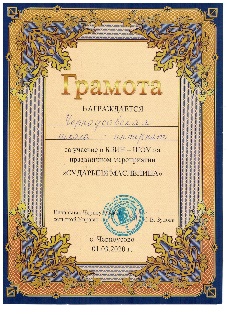 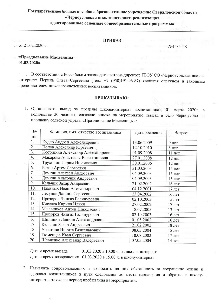 